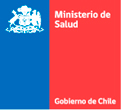 SUBSECRETARIA DE SALUD PÚBLICAPROPUESTAREGLAMENTO DE CONDICIONES DE HIGIENE Y SEGURIDAD PARA LA MANTENCIÓN DE ANIMALES EN CASAS HABITACIÓN Y LOCALES PÚBLICOS Y PRIVADOS Ley 21.0120 SOBRE TENENCIA RESPONSABLE DE MASCOTAS Y ANIMALES DE COMPAÑÍANota: una vez terminado el periodo de consulta pública se hará un consolidado de las observaciones y se publicará con la decisión que se tome sobre las mismas y su fundamentación. Puede agregar las filas que estime pertinente.Nombre completoCorreo electrónicoFecha de la observaciónArtículoPropuestaJustificaciónArtículoPropuestaJustificación